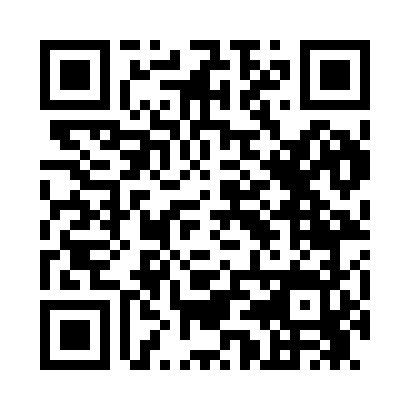 Prayer times for West Bremen, Georgia, USAMon 1 Jul 2024 - Wed 31 Jul 2024High Latitude Method: Angle Based RulePrayer Calculation Method: Islamic Society of North AmericaAsar Calculation Method: ShafiPrayer times provided by https://www.salahtimes.comDateDayFajrSunriseDhuhrAsrMaghribIsha1Mon5:116:341:455:298:5510:192Tue5:116:341:455:298:5510:183Wed5:126:351:455:308:5510:184Thu5:126:351:455:308:5510:185Fri5:136:361:455:308:5510:186Sat5:146:361:465:308:5510:177Sun5:146:371:465:308:5410:178Mon5:156:371:465:308:5410:169Tue5:166:381:465:318:5410:1610Wed5:166:381:465:318:5410:1611Thu5:176:391:465:318:5310:1512Fri5:186:401:465:318:5310:1513Sat5:196:401:465:318:5210:1414Sun5:196:411:475:318:5210:1315Mon5:206:411:475:318:5210:1316Tue5:216:421:475:318:5110:1217Wed5:226:431:475:318:5110:1118Thu5:236:431:475:318:5010:1119Fri5:246:441:475:318:5010:1020Sat5:256:451:475:318:4910:0921Sun5:256:451:475:318:4810:0822Mon5:266:461:475:318:4810:0723Tue5:276:471:475:318:4710:0724Wed5:286:471:475:318:4710:0625Thu5:296:481:475:318:4610:0526Fri5:306:491:475:318:4510:0427Sat5:316:491:475:318:4410:0328Sun5:326:501:475:318:4410:0229Mon5:336:511:475:318:4310:0130Tue5:346:521:475:318:4210:0031Wed5:356:521:475:318:419:59